Exotická inspirace – recepty (pro 4 osoby)Richard Šusta, šéfkuchař restaurace SuterénPho -  vietnamská kuřecí polévkaCo budete potřebovat:Kuřecí vývar:•	1 malá nakrájená cibule•	3 cm dlouhý kousek čerstvého zázvoru•	1 kg hovězích kostí•	3 litry vody•	6 hvězdiček badyánu•	1 lžička soli•	1 lžička cukru•	500 g kuřecího masa Nudle:•	250 g plochých rýžových nudlíObloha:•	3 jarní cibulky nakrájené na tenké plátky•	1 velká cibule•	10 jemně nasekaných snítek koriandru•	1 šálek výhonků (mungo nebo sojových)•	10 snítek thajské bazalky•	10 snítek culantro (ngo gai), možno nahradit koriandremPostupNa suché pánvičce osmažíme zázvor a cibuli úplně do hněda a rozmačkáme je. Omyjeme kosti, dáme je do velkého hrnce a zalijeme vodou. Přivedeme vše k varu a ihned vodu slijeme. Ke kostem přidáme 3 litry čerstvé vody a uvedeme znovu do varu, přičemž sbíráme z povrchu pěnu. Přidáme osmahnutou cibuli a zázvor, badyán, sůl a cukr. Na mírném ohni vaříme 30 minut. Kuřecí maso nakrájíme na nudličky a dáme stranou. Z vývaru vyndáme kosti, koření a zeleninu. Nudle připravíme podle návodu na obalu a poté je omyjeme ve studené vodě. Vývar uvedeme znovu do varu.Servírování: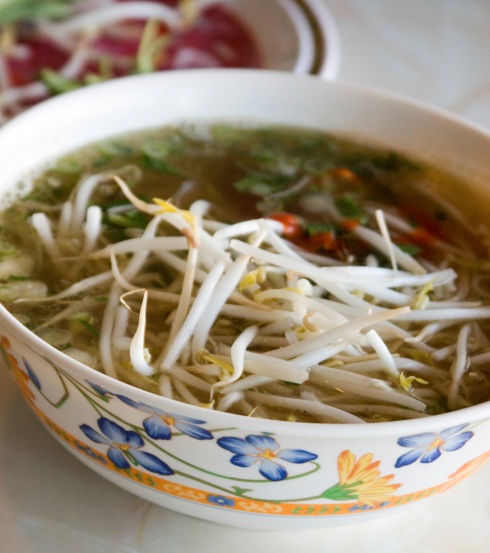 Nudle rozdělíme do 4 až 6 velkých misek. Na ně položíme proužky masa, jarní cibulku, cibuli a koriandr. Zalijeme vařícím vývarem, ozdobíme výhonky a kořením a ihned podáváme. Zvlášť nabídneme čtvrtky citronu nebo limety, rybí omáčku, omáčku hoisin a chilli omáčku.Smažená rýže s krevetami Co budete potřebovat•	5 lžic rostlinného oleje•	110 g hnědé šalotky nebo jarní cibulky, rozpůlené a na jemné plátky nakájené•	3 nadrobno nakrájené stroužky česneku•	1 červená chilli paprička nebo feferonka bez semínek a nadrobno posekaná•	6 zelených šalotek, nakrájené na tenké diagonální plátky•	1 červená paprika, bez semeníku a nadrobno nakrájená•	225 g bílého zelí, nadrobno nastrouhaného•	170 g okurky nakrájené na malé kousky, oloupané a bez semínek•	100 g zeleného hrášku, může být i mražený•	3 našlehaná vejce•	1 lžička rajčatové pasty•	2 lžíce limetové nebo citronové šťávy•	200 g spařených krevet•	Tabasco omáčka podle chuti•	280 ml uvařené vychladlé rýže•	250 ml kažuových oříšků nebo nahrubo nasekaných oloupaných mandlí•	2 lžíce koriandru nebo petrželky + další na ozdobu•	sůl a pepř podle chutiPostupPolovinu oleje rozehřejeme na nepřilnavé pánvi nebo ve woku, přidáme hnědé šalotky a usmažíme je dohněda. Vyjmeme je drátěnou naběračkou na papírový ubrousek a do woku nalijeme zbytek oleje. Přidáme chilli a česnek a smažíme 1 minutu. Přidáme zelené šalotky a papriku a smažíme další 3–4 minuty. Přidáme zelí a cuketu a smažíme další 2 min. Uprostřed woku uděláme místo, do kterého nalijeme vejce a občas je promícháme. Nakonec je vmícháme do zeleniny a přidáme krevety, vmícháme rajčatovou pastu, limetovou šťávu a chilli omáčku. Zvýšíme teplotu a přidáme rýži, oříšky    a čerstvý koriandr. Vše mícháme po dobu 3 – 4 minut a pořádně prohřejeme. ServírováníPodávat posypané zelenou šalotkou a koriandrem.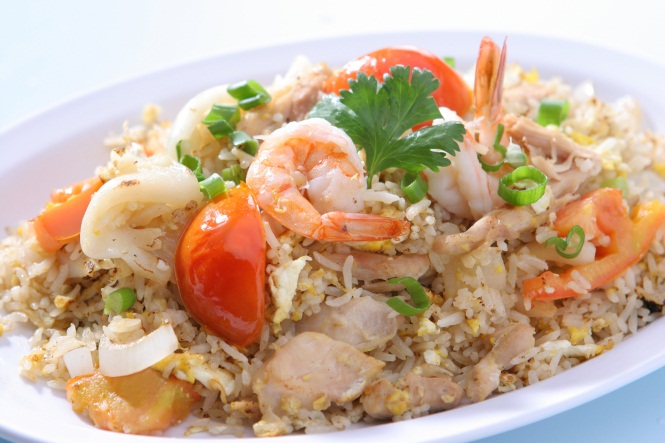 Sladkokyselé kuře s ananasemCo budete potřebovat•	500 g kuřecích prsou - nakrájených na kostičky •	2 lžíce rýžového vína •	3 lžíce mouky •	1 ks rozšlehaného vejce •	1/2 ks zelené papriky nakrájené na kostičky •	1/2 ks červené papriky nakrájené na kostičky •	1 ks cibule nakrájené na kostičky •	1 hrst mrkve nakrájené na nudličky •	1/2 hrnku ananasových kostek •	4 lžíce červeného vinného octa •	3 lžíce cukru •	4 lžíce vývaru, případně vody •	1 a 1/2 lžíce sójové omáčky •	2 lžíce rajčatového protlaku •	1 lžíce škrobové pasty - vyrobí se jako škrobová moučka s vodou •	2 lžíce oleje •	sůl a pepř •	olej na smažení PostupKuřecí maso dáme do mísy, přidáme víno, okořeníme solí a pepřem a necháme 2 - 3 hodiny marinovat. Maso poté vyndáme a do zbylé tekutiny vlijeme rozšlehané vejce. Dobře promícháme       a ve vzniklé směsi obalíme kuřecí kousky. Kousky opět vyjmeme, poprášíme moukou a pečlivě obalíme. Ve woku nebo v hluboké pánvi rozpálíme olej a kuře smažíme cca 3 minuty dozlatova. Kuře vyjmeme a dáme stranou. Do výpeku dáme zeleninu a smažíme asi minutu. Přidáme protlak, sójovou omáčku, cukr, vinný ocet, vývar a vše uvedeme do varu. Do vařící směsi přidáme škrobovou pastu           a dobře promícháme. Necháme chvíli zhoustnout, přidáme ananas, kuřecí kousky a promícháme.  ServírováníHotové lahodné kuře s ananasem podávejte horké s rýží.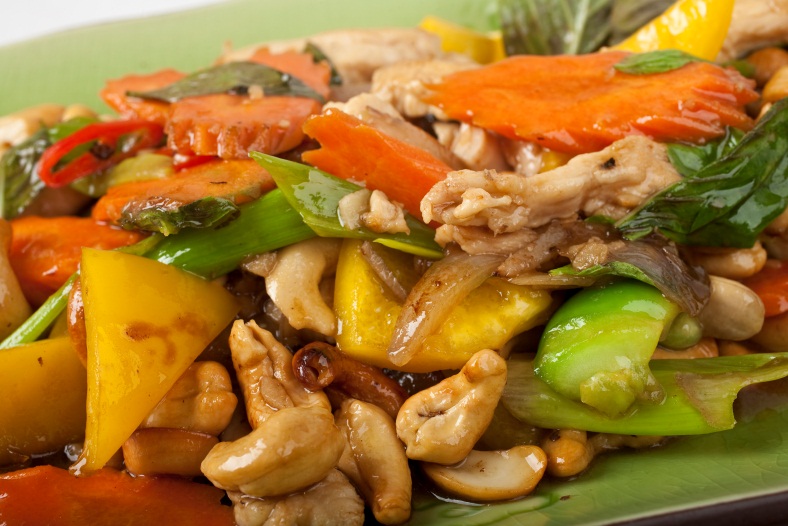 LAKSA Co budete potřebovat•	100 g rýžových nudlí•	300 g rybího filé bez kostí pokrájeného na kousky•	10 velkých syrových krevet, oloupaných a bez hlavy•	2 lžíce laksa pasty nebo červené curry pasty•	2 hrnky kuřecího vývaru•	1 hrnek kokosového mléka•	1 lžička palmového nebo hnědého cukru•	1 hrnek čerstvých sójových výhonků nebo jedna cca 300 g plechovka•	4 jarní cibulky nakrájené našikmo•	4 lžíce čerstvého koriandru nakrájeného na kousky•	20 lístků vietnamské máty•	měsíčky limetkyPostupRýžové nudle uvaříme ve vodě 4 minuty, scedíme, propláchneme a znovu scedíme. Do rozpáleného woku nebo kastrolu dáme curry pastu a smažíme jednu minutu. Přidáme vývar a vaříme. Po pěti minutách přidáme ryby a vaříme další tři minuty. Přidáme kokosové mléko a cukr a znovu přivedeme k bodu varu. Mezitím rozdělíme nudle do dvou větších misek, navrch dáme sójové výhonky, jarní cibulky, koriandr a mátu. Vše zalijeme vařící polévkou s mořskými plody. ServírováníPodávejte s limetkami a chilli papričkami, případně posypte praženými burskými oříšky.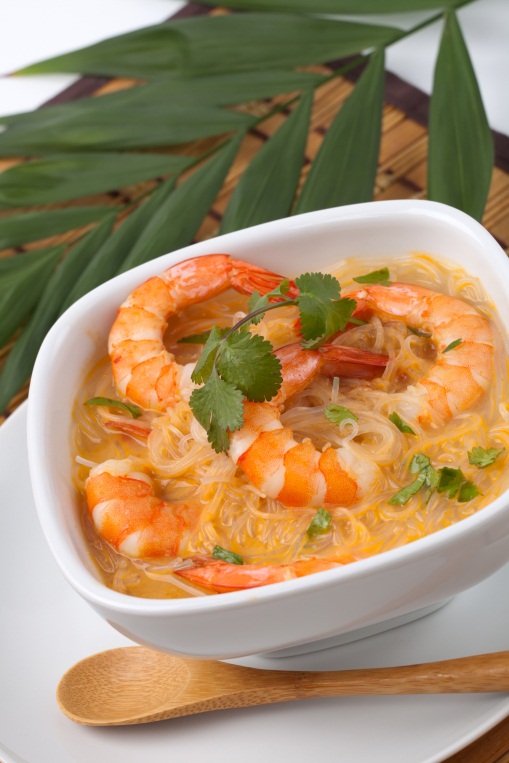 TAJINE Co budete potřebovat5 lžic olivového oleje 1 lžíce másla 200 g zelených oliv 1 lžička šafránu 1 lžička koriandru 1 ks kuřete 3 ks cibule 1 svazek listové petržele 2 ks citronu na šťávu 2 ks čerstvých nebo naložených citronu 1 lžička zázvoru PostupNa olivovém oleji s máslem osmahneme kousky kuřete. Přidáme nakrájenou cibuli, petržel, zázvor, šafrán, sůl, mletý pepř a nakrájené (naložené) citrony. Zalijeme třemi sklenkami vody, přiklopíme poklicí a vaříme 30 minut. Občas promícháme a je-li třeba, podlijeme vodou. Přimícháme koriandr       a citronovou šťávu a vaříme dalších 15 minut. Před dokončením přidáme ještě olivy a můžeme servírovat. 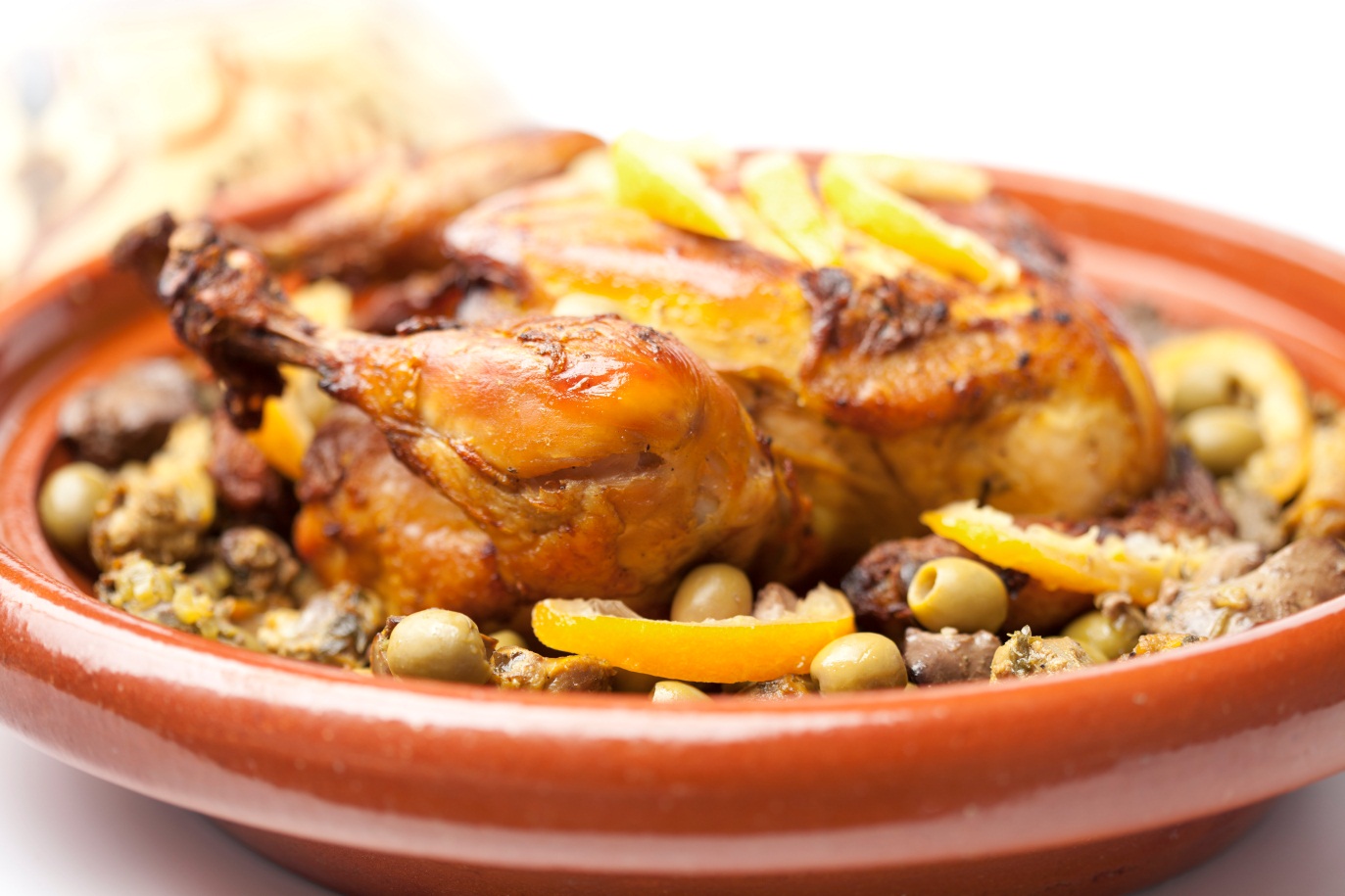 